«Молодёжь за ЗОЖ!»Пропаганда здорового образа жизниЗадание  1. Какой вид спорта зашифрован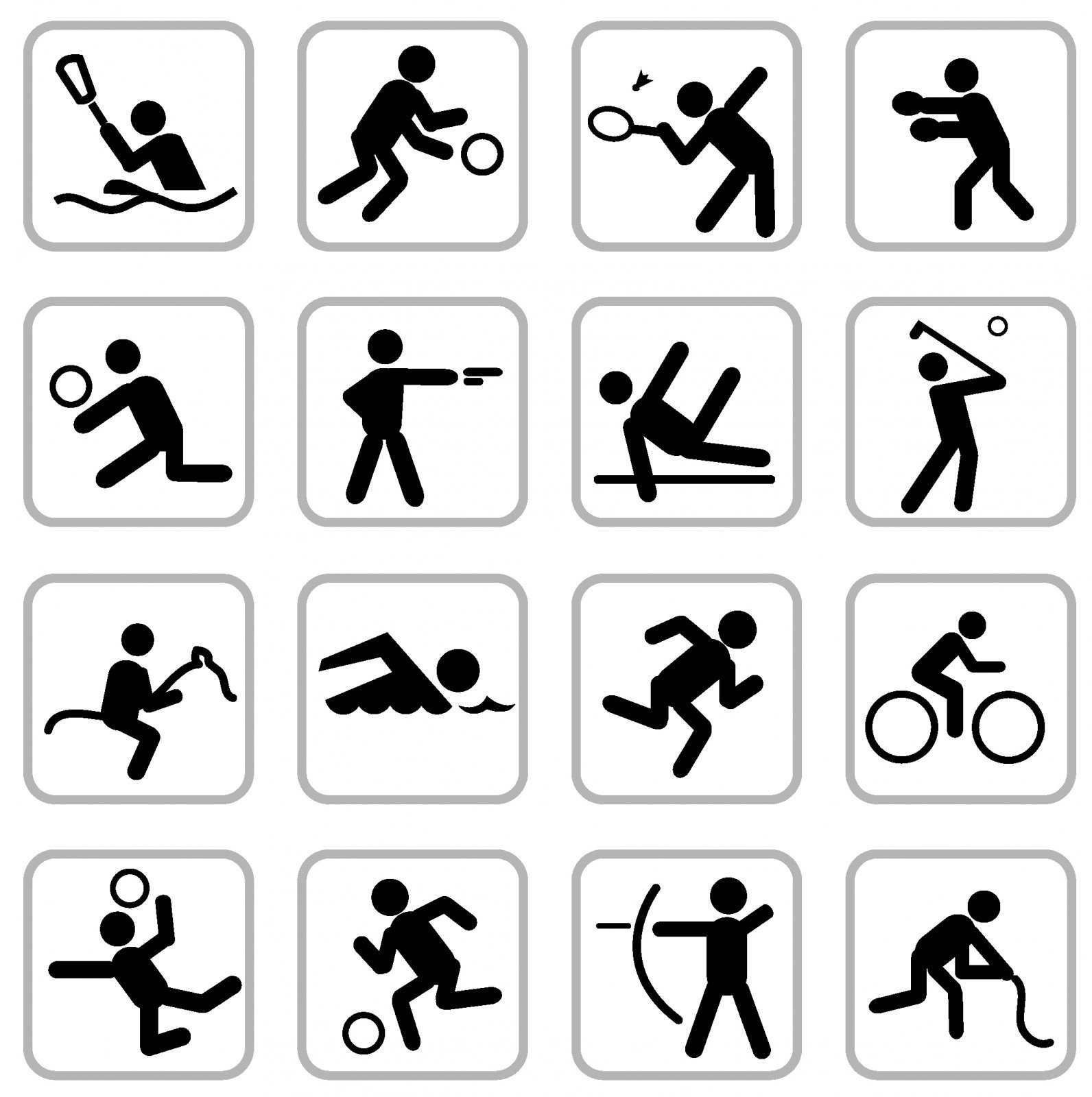 Задание 2. Отгадай ребус.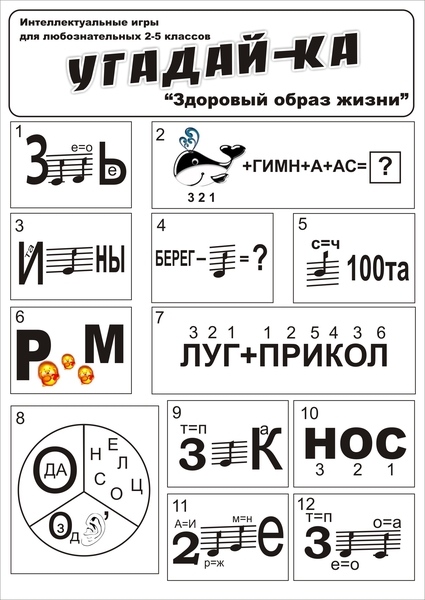 Задание 3. «Запомни и повтори».
Посмотрите на картинку  в течение 1 минуты, затем   назовите, что запомнили. 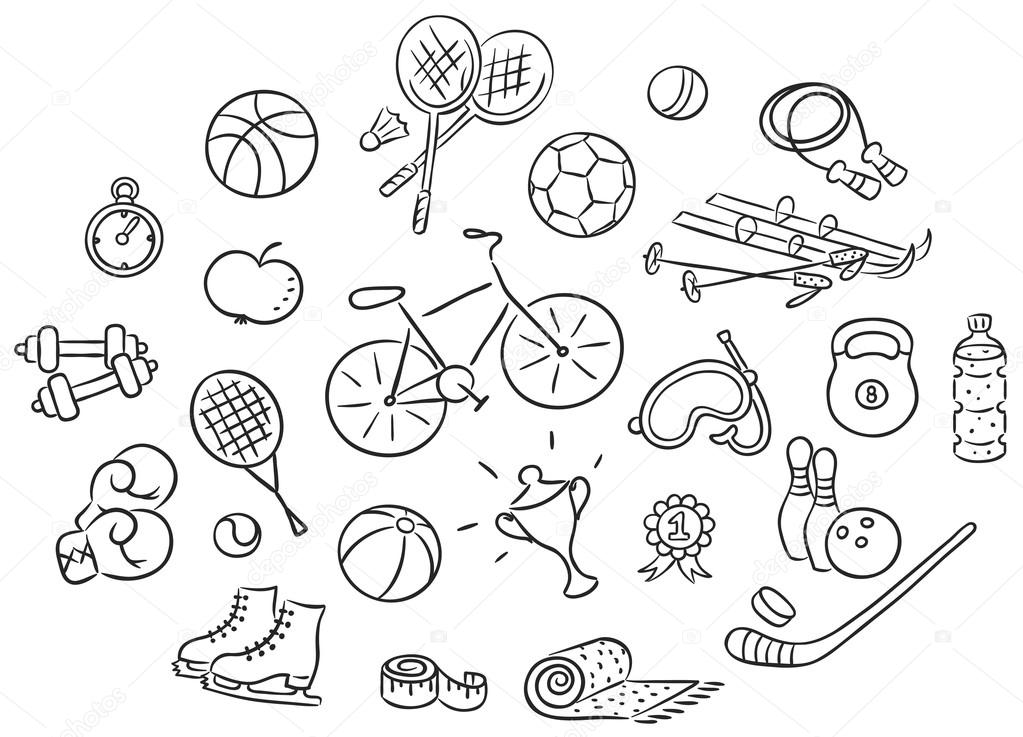 Задание 4. Соедините 2 половины пословиц правильно.БОЛЕН - ЛЕЧИСЬ,А ЗДОРОВЬЕ СМОЛОДУ.ЗДОРОВ БУДЕШЬ,ТОТ О ТОМ И ГОВОРИТАППЕТИТ ОТ БОЛЬНОГО БЕЖИТ,А ЗДОРОВЬЕ ПОД СТАРОСТЬ!ЗДОРОВ - СКАЧЕТ, КТО БОЛЕН НЕ БЫВАЛБЕРЕГИ ПЛАТЬЕ СНОВУ,НЕ МОГУ - ЕМ ПО ПИРОГУЗДОРОВЬЕ НЕ КУПИШЬА К ЗДОРОВОМУ КАТИТСЯ.У КОГО ЧТО БОЛИТ, ТОТГОРЬКО И БЕЗ ПЕРЦУ.БЕРЕГИ ЧЕСТЬ СМОЛОДУ,- ОНА В ДУГУ СОГНЕТДЕНЬГИ ПОТЕРЯЛ - НИЧЕГО НЕ ПОТЕРЯЛ, ВРЕМЯ ПОТЕРЯЛ-ТОТ НЕ ДУМАЕТ В ГОСТИ.ТОТ ЗДОРОВЬЯ НЕ ЦЕНИТ,А ЗДОРОВ - БЕРЕГИСЬ.БОЛЕЗНОМУ СЕРДЦУ - ОСТАЛЬНОЕ БУДЕТБЫЛО БЫ ЗДОРОВЬЕЗАХВОРАЛ - ПЛАЧЕТ.ДАЙ БОЛИ ВОЛЮЗДОРОВЬЕ ПОТЕРЯЛ - ВСЕ ПОТЕРЯЛХВОРАЮ - ЕМ ПО КАРАВАЮ, - ЕГО РАЗУМ ДАРИТ.У КОГО БОЛЯТ КОСТИ,ВСЁ ДОБУДЕШЬ.